קבלנים יקרים,לאור מעורבותם ההולכת וגוברת של משאבות הבטון באירועי בטיחות באתרי הבנייה, פועל מטה הבטיחות, בשיתוף עם מנהל הבטיחות והבריאות התעסוקתית, למניעת הישנותם של אירועים אלו בענף. במסגרת זו, סוכם על מתווה מוסכם עם מנהל הבטיחות, להכשרה בת יום אחד, של מפעילי משאבות אלה, אשר תועבר במספר מכללות הפרוסות ברחבי הארץ, המוכרות על ידי מנהל הבטיחות. על מנת להאיץ את תהליך הכשרתם והסמכתם של מפעילי המשאבות, בכוונת מנהל הבטיחות להתנות את כניסתם של מפעילי משאבות אלו לעבודה באתרי הבנייה, במעבר הכשרה. לפיכך, החל מה-1 לינואר 2021 רק מפעיל משאבה שיוכשר במכללה המוכרת על ידי מינהל הבטיחות, יהיה כשיר להפעיל משאבת בטון באתרי בנייה. חשוב לציין כי מהלך זה הינו מהלך מקדים לתיקון תקנות נרחב שמנהל הבטיחות מקדם, במסגרתו תעוגן הסמכתם של מפעילי משאבות הבטון. לאור זאת, נבקשכם לעדכן ולהתריע בפני מפעילי המשאבות העובדים באתריכם כי עליהם לעבור הכשרה זו טרם ה 1.1.2021 על מנת לפעול באתרי הבנייה שלכם. להלן רשימת המכללות המוכרות*:שר בטיחות ואיכות בע״מ – אשקלוןפז בטיחות בע״מ – קרית מוצקיןניהול פלוס – אילתבוב בטיחות וביטחון בע״מ – מודיעין מכבים רעותמכללת הבונים – אשדודמכללת לבטח – לבטח הנדסה ובטיחות בע״מ – ראשון לציוןשלהבת מערכות מידע בע״מ - ראשון לציוןהמכללה למנהל - ראשון לציוןאיי.אל.די. אדוונסד לוגיסטקס דוולופמנטס בע״מ - אור יהודההנדסה בגובה - לודי.א.ש פרויקטים ובטיחות בע״מ - דימונהמכללת אלעולא - כרמיאלד.י.מ יעוץ והדרכה - כרמיאלמכללת שבירו - באר שבעבאר הדרכות בע״מ – באר שבעאשדע הנדסת בטיחות - באר שבעכרמל בטיחות בע״מ – חיפה*רשימת המכללות המוכרות מתעדכנת מעת לעת על ידי מנהל הבטיחות, לכן אנו ממליצים לכם להתעדכן על מכללות נוספות באתר המנהל.בברכת שנה טובהמטה הבטיחות בענף הבנייהמפעיל משאבה יקר,על פי החלטת מנהל הבטיחות והבריאות התעסוקתית, אנו מבקשים להפנות את תשומת לבך כי החל מה-1 לינואר 2021 רק מפעיל משאבת בטון, שעבר הכשרה בת יום אחד במכללה המוכרת על ידי מינהל הבטיחות, יהיה ראשי להפעיל משאבת בטון באתרי בנייה.להלן רשימת המכללות המוכרות*:*רשימת המכללות המוכרות מתעדכנת מעת לעת על ידי מנהל הבטיחות, לכן אנו ממליצים לכם להתעדכן על מכללות נוספות באתר המנהל.סילבוס ההכשרה: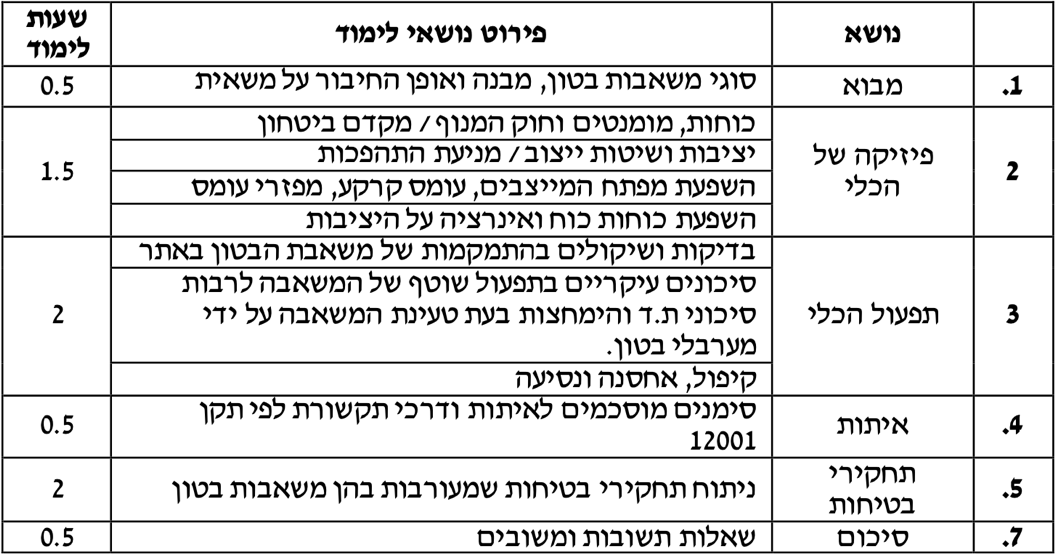 שר בטיחות ואיכות בע״מ – אשקלוןטלפון: 08-672-5544פז בטיחות בע״מ – קרית מוצקיןטלפון: 04-866-6499באר הדרכות בע״מ – באר שבעטלפון: 08-623-7238ניהול פלוס – אילתטלפון: 077-5150556בוב בטיחות וביטחון בע״מ – מודיעין מכבים רעותטלפון: 08-926-3764מכללת הבונים – אשדודטלפון: 08-970-0043מכללת לבטח – לבטח הנדסה ובטיחות בע״מ – ראשון לציוןטלפון: 054-700-0342שלהבת מערכות מידע בע״מ - ראשון לציוןטלפון: 03-966-7172המכללה למנהל - ראשון לציוןטלפון: 03-963-4000איי.אל.די. אדוונסד לוגיסטקס דוולופמנטס בע״מ - אור יהודהטלפון: 03-7913200הנדסה בגובה בע״מ - לודטלפון: 08-929-3888י.א.ש פרויקטים ובטיחות בע״מ - דימונהטלפון: 08-676-7410מכללת אלעולא - כרמיאלטלפון: 04-674-4434ד.י.מ יעוץ והדרכה - כרמיאלטלפון: 04-988-6027מכללת שבירו - באר שבעטלפון: 08-995-5918אשדע הנדסת בטיחות - באר שבעטלפון: 08-623-2400כרמל בטיחות בע״מ – חיפהטלפון: 04-840-3408